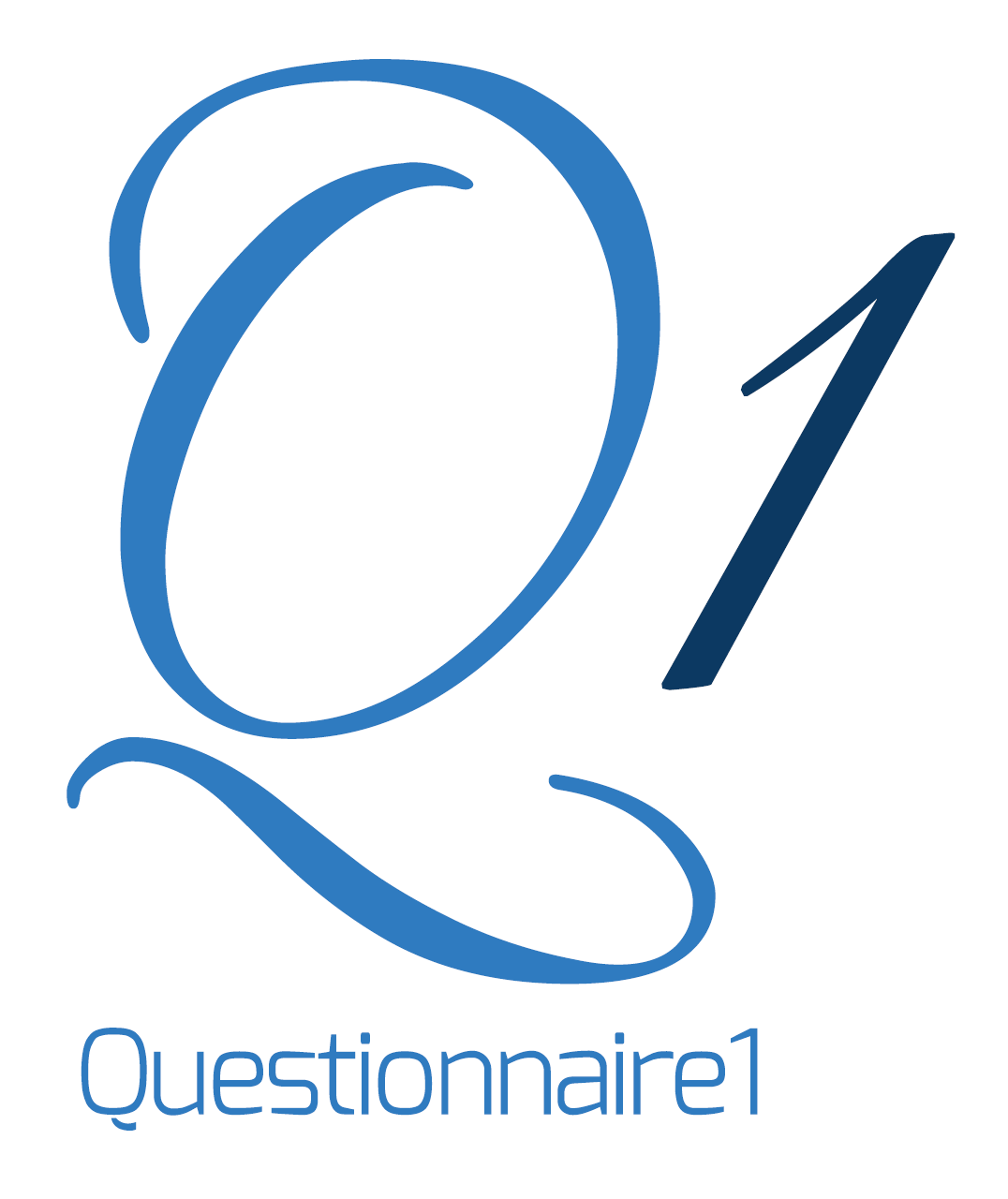 پرسشنامه وان - مرجع پرسشنامه ایرانپرسشنامه همدلیEmpathy Questionnaire: by Mark Davis  با توجه به مقیاس زیر به هریک از عبارات زیر با خط کشیدن دور عدد مناسب، پاسخ دهید.4= توصیف خیلی خوب احساس شما و 0= خوب توصیف نکردن آنبرانیگان، گری جی. آزمون روان شناسی : فعالیت های کاربردی یادگیری . ترجمه فریبا نبوی آل آقا . انتشارات امیر کبیر1.        وقتی من داستان جالب، یا رمانی را می خوانم ، تصور می کنم که اگر حوادث داستان برای من اتفاق می افتاد چه احساسی داشتم .4 3 2 1 02.        من واقعا با احساسات شخصیت های رمان درگیر شدم.4 3 2 1 03.        من معمولا در موقع تماشای یک فیلم یا بازی بی طرف هستم4 3 2 1 04.        بعد از دیدن یک بازی یا فیلم، من احساس می کنم مثل این که ، من یکی از شخصیت ها بودم.4 3 2 1 05.        من با نظم خاصی درباره چیزهایی که ممکن است برایم اتفاق افتذ، خیال پردازی می کنم.4 3 2 1 06.        برای من به ندرت پیش می آید که به شدت درگیر یک فیلم یا کتاب خوب شوم.4 3 2 1 07.        وقتی من یک فیلم خوب می بینم ، به راحتی می توانم خود را به جای نقش اول فیلم بگذارم.4 3 2 1 08.        قبل از انتقاد کردن از کسی ، سعی می کنم تصور کنم اگر جای آن ها بودم چه احساسی داشتم.4 3 2 1 09.        اگر مطمئن باشم که حق با من است، وقتم را تلف نمی کنم که به جرّ و بحث های دیگران گوش کنم.4 3 2 1 010.    من بعضی وقت ها سعی می کنم از دید دوستانم به امور نگاه کنم، تا آن ها را بهتر بفهمم.4 3 2 1 011.    من معتقدم که برای هر سوال دو جنبه وجود دارد و سعی می کنم به هر دو جنبه نگاه کنم.4 3 2 1 012.    من بعضی وقت ها پی می برم که دیدن چیزها از نقطه نظر دیگران مشکل است.4 3 2 1 013.    قبل از آین که تصمیم بگیرم ، سعی می کنم به جنبه ناسازگاری هر کس نگاه کنم.4 3 2 1 014.    وقتی من از کسی ناراحتمف معمولا سعی می کنم خود را چند لحظه جای او بگذارم.4 3 2 1 015.    وقتی می بینم کسی مورد سوء استفاده قرار می گیرد، احساس می کنم باید از او حمایت کنم.4 3 2 1 016.    گاهی اوقات می بینم کسی نادرست رفتار می کند، نسبت به او احساس همدردی و تاسف ندارم.4 3 2 1 017.    من اغلب برای افرادی که کمتر از من خوشبخت هستند، احساس محبت و نگرانی دارم.4 3 2 1 018.    من خودم را یک شخص نازک دل می دانم.4 3 2 1 019.    گاهی برای افرادی که مشکل دارند، احساس تاسف نمی کنم.4 3 2 1 020.    مردم بیچاره و بدبخت معمولا مرا خیلی آشفته و مضطرب نمی کنند.4 3 2 1 021.    من اغلب از چیزهایی که می بینم اتفاق می افتذ کاملا متاثر می شوم.4 3 2 1 0